Ústav technicko-technologický 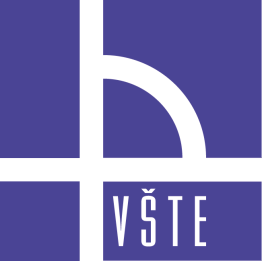 Vysoká škola technická a ekonomická v Českých BudějovicíchTematické okruhy pro Státní závěrečnou zkouškuBakalářské studium – studijní program: Technologie a řízení dopravyPlatí pro doporučené studijní plány: DP_TRD_P_č.1, DP_TRD_K_č.1Název SZZ: Logistika a ekonomika dopravyTematické okruhy pro Státní závěrečnou zkouškuStudijní program:		Technologie a řízení dopravyNázev SZZ: 			Logistika a ekonomika dopravyPrerekvizity k SZZ: 		Ekonomika podniku				LogistikaTematické okruhyPodnikání - podnik, cíl, podnikání, právní formy, členění podniků podle různých hledisek.Majetková a kapitálová výstavba podniku - členění majetku, oceňování, odpisování, optimální kapitálová struktura.Organizační výstavba podniku – sdružování dopravních podniků, likvidace podniků.Náklady - charakteristika, členění, faktory ovlivňující jejich výši. Specifikace nákladů dopravních podniků. Kalkulace nákladů.Výnosy - charakteristika, členění, faktory ovlivňující jejich výši. Zisk - význam, členění, faktory ovlivňující jejich výši a rozdělování, výkaz zisků a ztrát, cash flow. Hospodářský výsledek - význam, členění, faktory ovlivňující jeho výši.Finanční rozhodování - obecná pravidla finančního rozhodování na úrovni strategického i krátkodobého horizontu. Finanční plán, jeho struktura, druhy finančních plánů.Finanční analýza - účel, uživatelé, metody technické analýzy.Vymezení managementu, základní pojmy, vývojové směry managementu a paradigma.Profil a osobnost manažera, změna povahy práce manažerů.  Komponenty managementu podniku, vnitřní a vnější prostředí.Organizační struktury – prvky, vazby, druhy, charakteristika.Analýza faktorů působících na poptávku po přepravních tržbách dopravního podniku. Plánování výkonů dopravního podniku.Tvorba ceny za přepravu. Investiční činnost dopravního podniku.Financování dopravy a dopravní politika.Logistika – úkol, cíle a subjekty logistiky. Procesní a systémové pojetí hmotných toků.Výrobní logistikaDistribuční logistikaInformatika a komunikace v logisticeHodnototvorný řetězec a logistické procesy. Řízení procesů v řetězci, Supply Chain Management.Technické prostředky logistiky, mechanizační a manipulační jednotky v logistice. Výběr a dimenzování prostředků.Doporučená literaturaVOCHOZKA, M. a MULAČ P., Podniková ekonomika. 1. vyd. Praha: Grada, 2012. 570 s. Finanční řízení. ISBN 978-80-247-4372-1VOCHOZKA M., VÁCHAL J. a kol, Podnikové řízení, Grada Publishing,2013, ISBN 978-80-247-4642-5 MULAČ P., MULAČOVÁ V. Podniková ekonomika. České Budějovice: VŠTE, 2007, ISBN 80-903888-0-2MELICHAR V., JEŽEK J. Ekonomika dopravního podniku. Pardubice, 2014EISLER J. Úvod do ekonomiky dopravy. 1998QUINET, E., VICKERMAN, R. Principles of Transport Economics. Cornwall, 2004GROS I. a kol. Velká kniha logistiky, VŠCHT 2016, ISBN 978-80-7080-952-5.JEŘÁBEK K., KAMPF.R, BARTUŠKA L. Logistické minimum, VŠTE 2016, ISBN 978-80-7468-073-1.JEŘÁBEK K.  Logistika – studijní opora pro kombinované studium, VŠTE, 2013 ISBN 978-80-7468-016-8.Schválil garant programu:  doc. Ing. Rudolf Kampf, Ph.D.Podpis:Datum vydání  01. 09. 2020Platnost od:  AR 2020/2021Platnost do:  odvolání